OBEC PUSTIMĚŘPustiměřské Prusy 79, 683 21 Pustiměř	IČO: 00292231 web: www.pustimer.eu				tel.: 517 357 278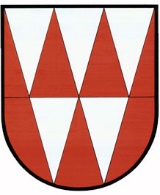 e-mail: ou@pustimer.eu				tel., fax: 517 357 281PRAVIDLA PRO PŘIDĚLENÍ PŘÍSPĚVKU NA CHODNÍKYÚvodní ustanovenícílem dotačního programu je poskytnutí příspěvku na rekonstrukci a vybudování veřejně přístupných chodníků sloužících širší veřejnosti, které jsou ve vlastnictví obcepříspěvek se poskytuje na proplacení nákladů za materiál – dlažba, obrubníky, podsypový materiál apod.odstranění stávající dlažby, provedení prací a dovoz materiálu si hradí žadatel sámpříspěvek se neposkytuje na vydláždění vjezdů do domu (mimo části pro chodce) výše příspěvku: max. 500,-Kč/m2 na základě předložených dokladů (faktura, popř. jiný daňový doklad)Způsob podání žádosti a vyplacení příspěvkupříspěvek se přiděluje na základě žádosti podané na OÚ Pustiměř (viz příloha), žádost je potřeba podat před zahájením pracíschválení výše příspěvku je v kompetenci rady obce, která do 30 dnů vyrozumí žadatele o svém rozhodnutína příspěvek není právní nárok, rada obce si vyhrazuje právo poskytnutí příspěvku odmítnoutpříspěvek bude vyplacen do 30 dnů po kontrole provedených prací zástupcem obce a po předložení účetních dokladů (faktura, popř. jiný daňový doklad) žadatelem na OÚTechnická specifikace chodníkupoužitá dlažba: typ parketa 20x10 cm, tl. 6 cm (viz foto)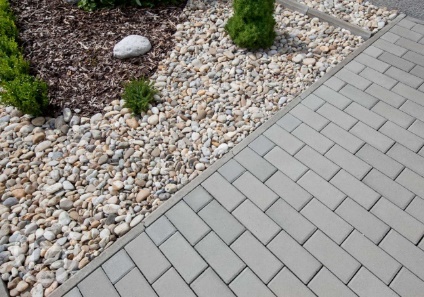 způsob pokládky: vazba, kolmo k obrubníku (viz foto)barva: přírodní, šedá (viz foto)šíře chodníku: 1,5 mdoporučené konstrukční vrstvy:typ: chodník musí být bezbariérový a navazovat bezbariérově na přiléhající chodníky v případě budování bariér je nutné toto předem konzultovat s obcíZávěrečná ustanoveníTato pravidla byla schválena usnesením rady obce č. 472a/20 R 30 ze dne 25. 3. 2020 a nabývají účinnosti dne 1. 4. 2020.Mgr. Vlastimil SmékalstarostaOBEC PUSTIMĚŘPustiměřské Prusy 79, 683 21 Pustiměř	IČO: 00292231 web: www.pustimer.eu				tel.: 517 357 278e-mail: ou@pustimer.eu				tel., fax: 517 357 281ŽÁDOSTo individuální dotaci z rozpočtu obce na chodníkJméno a příjmení, datum narození, adresa žadatele včetně PSČ:______________________________________________________________________________________________________________________Telefon: ____________________________________________________Požadovaná částka (výpočet: výměra chodníku v m2 x 500,-Kč):___________________________________________________________Účel:___________________________________________________________Doba, v níž má být dosaženo účelu:_______________________________ (v případě nedodržení termínu je třeba požádat o prodloužení)Jednoduchý technický popis provedení (délka chodníku, konstrukční vrstvy a jejich tloušťky apod.):_______________________________________________________________________________________________________________________________________________________________________________________________________________________________________________________________________________________________________Chodník se nachází před rodinným domem na adrese:___________________________________________________________Stavba bude provedena:svépomocí *)dodavatelsky *)Způsob vyplacení příspěvku:na pokladně OÚ Pustiměř *)bankovním převodem na účet žadatele, číslo účtu: ……………………………*)Povinné přílohy žádosti:mapová část – zaznačení plánované trasy chodníku do mapy katastru nemovitostíV Pustiměři dne ………………			…………………………….								         podpis žadatele*) nehodící se škrtněteDlažba tl. 6 cmDrcené kamenivo 4-8 mm v síle 4-5 cmDrcené kamenivo 0-32 mm v síle 15-25 cmZhutněná zemina